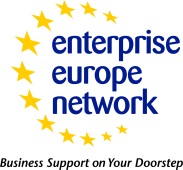 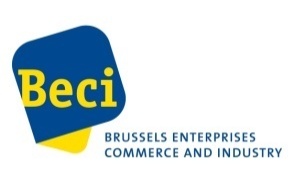 Formulaire d’inscriptionBusiness to business meetings avec des sociétés turques – Secteur caoutchoucVendredi 22 Mars 2019 - 9.00 – 12.00Adresse: Chambre de Commerce de Bruxelles, Avenue Louise 500 – 1050 BruxellesPrénom, Nom : ..............................................................Société : ......................................................................Adresse : ........................................................................	........................................................................TEL.: 	........................................................................E-Mail : 	........................................................................WebSite : .........................................................................Secteur d’activité : .............................................................Je souhaite rencontrer les sociétés suivantes :Ada AkyolAsparBabacanBimboDemirizDerin DenizDerunlasDRCEmin IpekGulhan Rubber IndustryGuhlan Yedek ParçaÖren KauçukOzdekan RubberTambursanMerci d’envoyer le formulaire avant le 18 Mars à: jpm@beci.beInformation, profils complets des sociétés et catalogues : J.-Ph. Mergen – Directeur Internationalisation Enterprise Europe Brussels – BECI - Tel : 02 210 01 77 – E-mail : jpm@beci.be 